О проведении месячника безопасностиУважаемые руководители!Распоряжением Губернатора Архангельской области от 2 июля 2020 года № 511-р период с 10 июля по 10 августа 2020 года объявлен месячником безопасности людей на водных объектах в Архангельской области (далее – месячник).Планом мероприятий по подготовке и проведению месячника предусмотрено мероприятие «Организация проведения в общеобразовательных организациях Архангельской области с использованием дистанционных образовательных технологий инструктажей и занятий по правилам безопасного поведения детей на воде, размещение и показ видеороликов в социальных сетях в информационно-телекоммуникационной сети Интернет практических занятий с привлечением работников государственных медицинских организаций Архангельской области по правилам оказания первой медицинской помощи пострадавшим» (далее – Мероприятие).Главным управлением МЧС России по Архангельской области подготовлены материалы для организации Мероприятия (далее – информационные материалы). Скачать информационные материалы можно 
по ссылке: https://yadi.sk/d/9fjXEIuG4el-0A.Также при проведении данной работы предлагаем использовать видеоролики «Уроки безопасности» Д.Л. Чистякова, руководителя пресс-службы Главного управления МЧС России по Архангельской области, размещенные на сайте АО ИОО http://www.ippk.arkh-edu.ru/catalog/uroki-bezopasnosti.php.Просим организовать исполнение Мероприятия, разместив информационные материалы на сайтах образовательных организаций 
и других информационных ресурсах, в том числе в рамках комплексного плана мероприятий по организации занятости детей, их отдыха 
и оздоровления, получения ими услуг дополнительного образования в период летних каникул.Петруханова Юлия Борисовна(818-2) 20-09-81 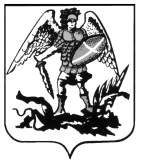 ПРАВИТЕЛЬСТВО АРХАНГЕЛЬСКОЙ ОБЛАСТИМИНИСТЕРСТВО ОБРАЗОВАНИЯ И НАУКИ  АРХАНГЕЛЬСКОЙ ОБЛАСТИ Управление развития системы образованияРуководителям муниципальных органовуправления образованиемРуководителямгосударственных образовательных организацийТроицкий просп., д. 49, корп. 1, г. Архангельск, 163004Тел. (8182) 21-52-80, факс (8182) 20-78-17E-mail: arhobr@dvinaland.ruРуководителям муниципальных органовуправления образованиемРуководителямгосударственных образовательных организаций_08.07.2020_  № _209/02-09/6140_Руководителям муниципальных органовуправления образованиемРуководителямгосударственных образовательных организацийНа № ___________ от_______________Руководителям муниципальных органовуправления образованиемРуководителямгосударственных образовательных организацийЗаместитель министра - начальник управления развития системы образования
Ю.А. Гнедышев